EXEMPLE – COURRIEL DE SOLLICITATIONObjet du courriel : Ma participation au Cyclotour Santé Outaouais(Salutations),Cette année, je participerai au Cyclotour Santé Outaouais, une activité organisée par la Fondation Santé Gatineau. Cette activité de financement a pour objectif d’amasser 100 000 $ pour la lutte contre le cancer. En effet, les sommes amassées permettront de financer l’acquisition d’équipement à la fine pointe pour traiter les patients du Centre de cancérologie de Gatineau.Je m’engage donc au Cyclotour santé Outaouais 2021, en appui aux personnes atteintes de cancer qui ont toutes d’énormes défis à relever. Je vais rouler sur le parcours (INSERER PARCOURS) qui traverse plusieurs attraits pittoresques de notre région. Cependant, mon défi à caractère sportif se double d’un défi de financement.Cette cause me tient particulièrement à cœur et je me suis engagé(e) à recueillir un minimum de 250 $ en dons. Cependant, mon objectif personnel est encore plus ambitieux, soit de recueillir [INSERER OBJECTIF PERSONNEL]. C'est ici que vous pouvez jouer un rôle capital. J'ai besoin de votre aide pour y arriver. Pourriez-vous considérer faire un don de [INSÉRER LE MONTANT $] ? Vous pouvez remettre votre don en visitant ma page personnelle au cyclotoursante.ca. Les fonds amassés dans le cadre de cette campagne seront investis dans la lutte contre le cancer auprès du CISSS de l’Outaouais. Ainsi, votre don aura un impact tangible dans notre région puisqu’il permettra d’améliorer la qualité des soins pour les patients de l’Outaouais. Je vous remercie de l’attention que vous porterez à ma demande. Puisque mon engagement repose sur votre soutien, je resterai dans l’attente d’une réponse favorable de votre part, veuillez recevoir, (salutations), mes salutations cordiales. 

Ensemble, illuminons la route de l’espoir. 
 Cynthia Tassé-LamarcheParticipante au parcours intermédiaire du Cyclotour Santé Outaouais
Membre de l’équipe Droit devant

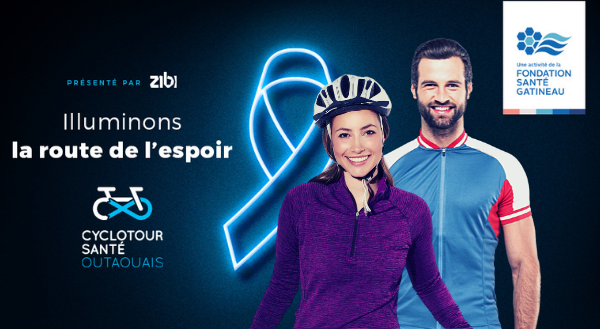 